ЗАДАЧКА Действие происходит в кухне многоквартирного дома для специалистов завода № 74 (Ижмаш) в годы Великой Отечественной войны. На верёвках висят стираные полоски ткани. Людмила Ивановна – рассказчица, пожилая женщина. Виталий – серьёзный мальчик лет 14, брат Люды и Риты. Люда (Миля), сестра ВиталияЛариса                                              ученицы женской школы, лет по 12. ЛиляРита – сестра Виталия и Люды, лет 6.	Картина 1. На сцене  Рита играет с тряпочной куклой. Люда сидит в углу с шитьём. Людмила Ивановна:Детство моё пришлось на войну. Мама была всё время на Заводе, потому и весь дом был на мне: шить, мыть, убирать, стирать. Некогда было людей обсуждать – кто да почему. А в свободную минуту – сидела в уголке с книжкой. Потому каких-то особенных ужасов войны  я не запомнила. Видимо,  в том окружающем мире я присутствовала, но не жила.Фоном звучит по радио песня военной поры. Входят Лариса и Лиля. Лиля: Милка, можно мы у вас посидим?Люда: Да, сидите, конечно. Опять мать со смены не пришла? Лариса: Не, наоборот, на смену ушла. Да дома-то занято. Она комнату сдала одной эвакуированной...Люда: Как – совсем? Где вы жить станете? Лиля: Да нет, ну, не совсем сдала...(мнётся)Лариса: Ну, как бы на время...(мнётся) пустила. Они, как пойду, стукнут. И мы уйдём.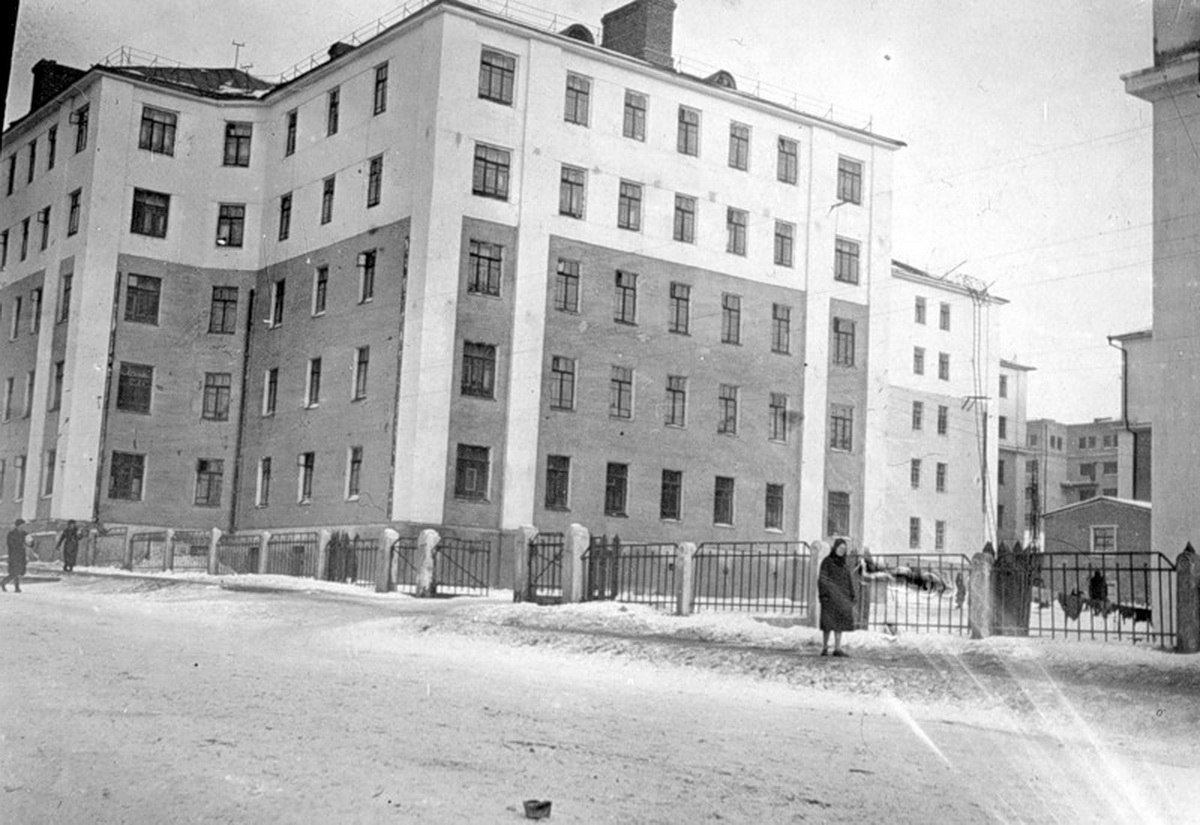 Жилой дом на ул. Красной в Ижевске.Лиля: А у нас шоколад есть! Вот!Люда: Откуда? Лариса (мнётся, смотрит на сестру в нерешительности): Офицер дал.Люда: Какой офицер, за что? Лариса: А вот. Пришёл который...Лиля: Давайте поделим... (Подаёт кусок размером со спичечный коробок) Люда: Давай на 6 частей: чтобы Виталику и маме тоже...Лариса: Ладно, где ножик, дели. Людмила режет шоколад. Рита с интересом следит за ней. Люда: Ритка, вот, это шоколад. Ешь! (Даёт сестре кусочек.) Люда и Лариса с вожделением  смотрят на шоколад и кладут его в рот с видимым удовольствием. Рита тоже кладёт шоколад в рот, но через мгновение выплевывает. Рита: Фу, горéлая! Люда: Надолго ли собаке блин! Лариса: Ритка, дура, это же не картошка!Лиля: Это ведь конфета!Люда: Она думала – картошка жареная. Девочки смеются. Люда: Ритка, пошли спать уже. (Уводит сестру, кладёт у стены на кушетку. Возвращается в кухню, берёт шитьё. ) Лариса: Да, горький шоколад...Лиля: Офицер сказал – американский. Люда: Да какой там офицер у вас ходит? С фронта что-ли? От отца послан? Лиля: Да нет, на отца похоронка ещё  давно пришла...Люда: И чего – нам тоже приходила. И  пенсию, было,  пообещали 600 рублей. Да потом он сам написал, что в госпитале лежит, в Ташкенте. А потом  уж домой отпустили по инвалидности...Лариса: Да у нас уж, видно, совсем погиб. Даже пенсию в позатом месяце назначили. И выдали уж. Больно мала пенсия – всего 200 рублей. Люда: Да, нашему тоже по третьей группе оформили. 150 рублей. Ведро картошки на базаре купить. Лиля: Мать, как похоронку принесли, прямо в коридоре сползла по стенке. Сидит, воет...Лариса: Жить-то надо. Взяла у соседки трюмо красивое. Подшторники повесила белые. Вот и дáмочек пускает. К ним офицеры приходят. Нам хлеба приносят, конфеты дают. Лиля:  А офицеров сейчас на заводе много. Они нас жалеют.Люда: Своих детей, наверное, вспоминают...Лариса: А я вот вчера слышала, там один капитан...Виталий (входя): Капитан, капитан улыбнитесьВедь улыбка – это флаг корабля...Люда со значением смотрит на девочек. Виталий: Чего там капитан?Лиля: Да ладно, хватит тебе, болтушка:Лариса: Зачем ты мне рот затыкаешь? Лиля:Что болтушка Лида, мол,
Так это Вовка выдумал.
А болтать-то мне когда?
Мне болтать-то некогда!

Драмкружок, кружок по фото,
А мне ещё и петь охота,
А за кружок по рисованью
Тоже все голосовали.

А Марья Марковна сказала,
Когда я шла вчера из зала:
"Драмкружок, кружок по фото
Это слишком много что-то.

Выбирай себе, дружок,
Один какой-нибудь кружок".
Люда (подхватывая игру):Ну, я выбрала по фото...
А мне еще и петь охота,
И за кружок по рисованью
Тоже все голосовали.
Нам задание дано -
Чтенье и грамматика.
Я сижу, гляжу в окно
На улице вижу мальчика.

Он говорит: "Иди сюда,
Я тебе ирису дам".
А я говорю: "У меня нагрузки
По-немецки и по-русски".
Лиля:А что болтушка Лида, мол,
Так это Вовка выдумал.
А болтать-то мне когда?
Мне болтать-то некогда!Девочки смеются.  Виталий: А Ритка спит уже? Люда: Да, спит. Мы ей шоколаду дали, так выплюнула, думала картошка горелая. Вот твоя пайка. Виталий: Откуда? Люда:  Ларисе офицер дал. Маме тоже мы оставили. Виталий: Капитан дал? Люда: Да, капитан...Виталий: Вот спасибо! Мне надо. Полезно для работы мозга. Лариса: А как это? Лиля: Ну, сладкое требуется для работы мозга...Виталий: Задачку задали.Лариса: Какую? Нам тоже задают...Виталий: Да вот такую! Серьёзную. Вам в бабской школе не зададут. Люда: В женской школе...Лиля: Расскажи, какая задача.Виталий раскрывает тетрадку, читает. Виталий: Бомбардировщик получил задание разбомбить военный завод противника, расположенный  на расстоянии в 400 километров. Он летит со скоростью 500 километров в час. Скорость ветра составляет 10 метров в секунду. Туда он летит при попутном ветре, а обратно – при встречном. В час мотор самолёта расходуют 200 литров топлива. Сколько топлива бомбардировщику надо залить в баки, чтобы выполнить задание и ещё  иметь при возвращении резерв топлива  на 15 минут полёта?Лариса: Нет, нам такую ни за что не решить...Люда: Да нам и не интересно...Лиля: Да там ответ есть в учебнике...Виталий: Эта задачка не из учебника. Учитель её сам придумал... Он фронтовик, нам реальные задачки задаёт.Лиля: А нас немцы разбомбить не могут?Люда: Нет, Ижевск от линии фронта уже далеко...Лиля: Больше 400 километров? Виталий: Намного больше!Лариса: Так ведь и самолёт летает далеко... А у нас военные заводы...Лиля: Девчонки говорили, что город Горький бомбили, и даже до Казани немецкие самолёты долетали...Люда: Это всё панические разговоры...Виталий: Да ты пойми: самолёт может взять только определённый вес. Если ему лететь далеко, то он берёт много бензина и мало бомб, а если ещё дальше, то только один бензин. Для бомбовой нагрузки  уже места в нём  не остаётся. Лиля: А если бензин у него кончится?Виталий: Упадёт самолёт, и всё...Лариса: На нас упадёт? Виталий: Нет, на нас не упадёт... Лариса: А куда упадёт? В пруд? Виталий: В пруд, в лес... А тебе зачем знать? Страшно? Лариса: Страшно, канéшна...Виталий: Говнá скворéшна... Не мешайте мне больше. Буду решать, пока свет не отключили... (Сосредотачивается на задачке, пишет в тетрадке на коленях.) 	Раздаётся громкий стон. Лиля и Лариса пугаются. Люда: Давай лучше отца обиходим, пока свет есть. Виталий: Ты ему укол уже поставила? Люда: Да какое там? Я сама-то уколов боюсь. Прошлый раз меня двое держали.Виталий: Ладно, давай, кипяти шприц...Люда: Скипятила уже.Лиля: А где вы лекарство берёте?Люда: В госпитале дали,  и шприц. Это новое лекарство называется пенициллин. Лариса: А чего он у вас в госпитале не лежит? Виталий: А ему врачи ногу хотели отнять. Так он не дал. Лариса: Как это – отнять? Люда: Ну, отрезать...Виталий: Вот его домой и отпустили. Нога-то гниёт. Надо бинтовать постоянно. Люда: А бинтов нет. Вот,  бельё постельное изрезали. На голых матрасах спим.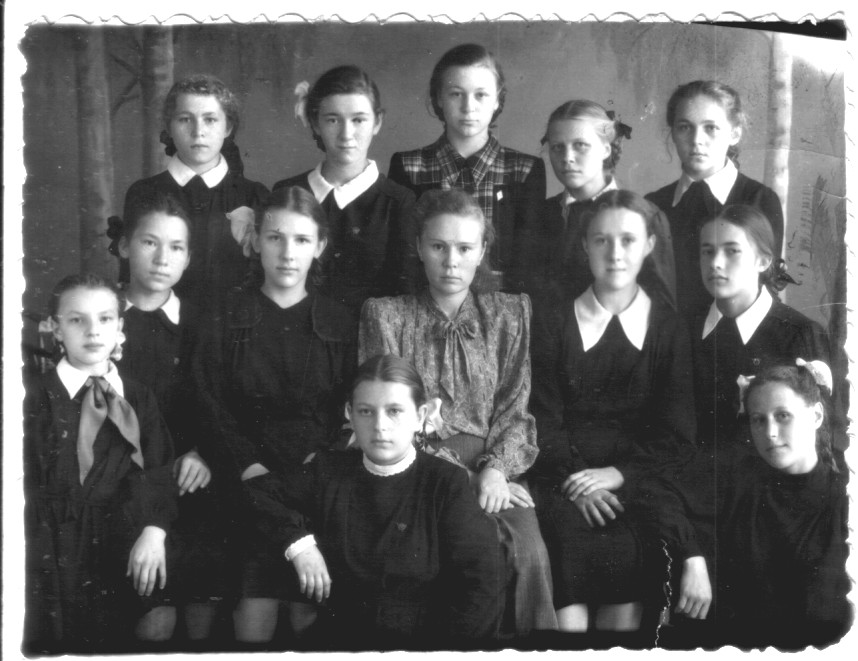 Ученицы женской школы № 25. В правом нижнем углу – Миля Лазарева.Лариса: Мы тоже, на матрасе на полу. Мать-то на койку, на добрые простыни не пускает...Лиля: Лучше-то ему стаёт? Люда: Да, лучше. Рана зарастает. Гноя меньше стало. Виталий: Отстирала? Давай, буду гладить, а ты сворачивать. Люда: Руки вымой хорошéнь. Там обмылочек есть. Виталий: Не учи учёного. (Моет руки.) Люда снимает самодельные стираные бинты, Виталий гладит их утюгом,  люда сворачивает. Виталий: Он политруком роты был под Сталинградом. Роту в атаку повёл, его и ранило. Он в снег упал. А рота дальше ушла.Лариса: А почему его бросили?Виталий: В бою видели, что упал. Думали, убит.  А рота ушла. Деревню брать. А потом снег пошёл, запорошило. Лиля: И кто его нашёл? Как?Виталий: У него пистолет был.  Пошли трофейщики – оружие собирать. Схватили пистолет, а он на шнуре. Потянули – а там лейтенант,  стонет. Вот, отнесли в медсанбат. Лариса: А чего он наших не позвал?Люда: Да он сначала звал. А после крови много потерял, без сознания был. Слышен стук в стену.Лариса: Ну всё, это нас зовут. Виталий: А вы еще посидите пока. Мы к отцу сходим.Люда: А то Ритка проснётся, а нет никого. Испугается. Лиля: Конечно, посидим. Виталик!Виталий: Чего ещё?Лиля: Ответ. Виталий: Какой ответ? Лиля:  374 литра бензина...	Виталий и Люда уходят с бинтами и шприцем. На задник сцены проецируется военная кинохроника зимних боёв и самолёты, которые сыплют бомбы. 